___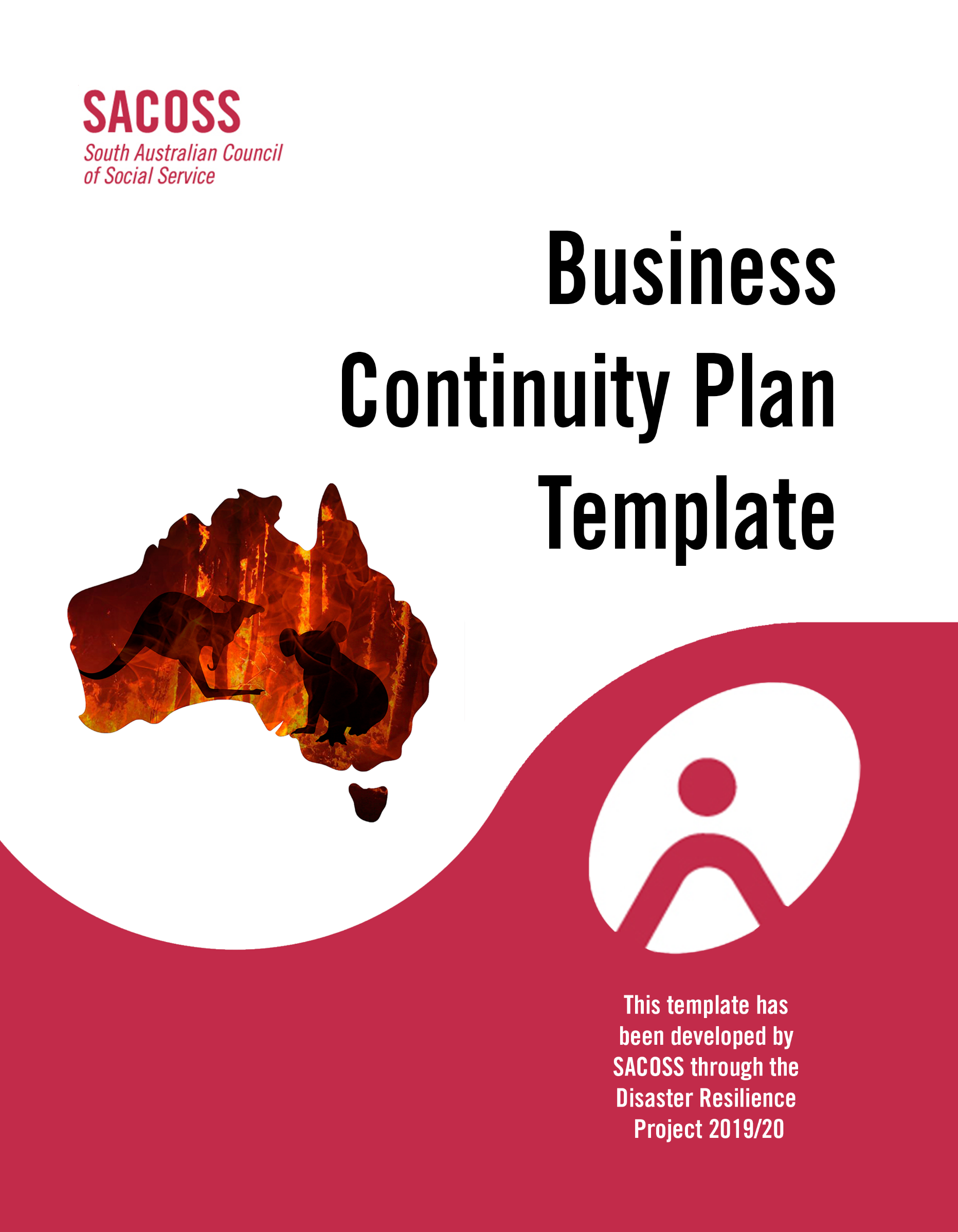 CONTENTS INTRODUCTION	4DEVELOPING A BUSINESS CONTINUITY PLAN	4BUSINESS CONTINUITY PLAN 2020	6Distribution List	7References and related documents	7SECTION 1	8Executive Summary (optional)	8Objectives	8Glossary	8SECTION 2	10Risk Management Planning	10Risk Management Plan	11Insurance	13Data security and backup strategy	14SECTION 3	15Business Impact Analysis	15Business Impact Analysis	18SECTION 4	19Incident Response Plan	19Immediate Response Checklist	19Evacuation Procedures	+20Emergency kit	20Documents:	20Equipment:	21Roles and Responsibilities	22Key Contact Sheet	23Contact List – Internal	23Contact List – External	23Event Log	24SECTION 5	25Recovery	25Recovery Plan	26Incident Recovery Checklist	27Recovery contacts	28Insurance claims	29Market assessment	29SECTION 6	30Rehearse, Maintain and Review	30Training schedule	30Review schedule	30IntroductionThe purpose of developing a Business Continuity Plan is to ensure the continuation of your business during and following any critical incident that results in disruption to your normal operational capability.  This guide will assist you to undertake a Risk Management Plan and Business Impact Analysis, and create Incident Response and Recovery Plans for your business.Developing a Business Continuity PlanThis template incorporates the Prevention, Preparedness, Response and Recovery (PPRR) framework. Each of the four key elements is represented by a part in the Business Continuity Planning Process.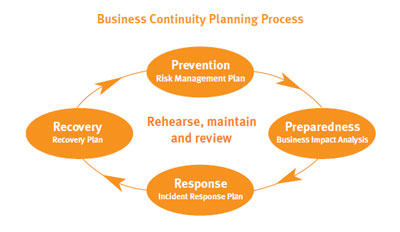 Prevention - Risk Management planningIncorporates the Prevention element that identifies and manages the likelihood and/or effects of risk associated with an incident.Preparedness - Business Impact AnalysisIncorporates the Preparedness element that identifies and prioritises the key activities of a business that may be adversely affected by any disruptions.Response – Incident Response planningIncorporates the Response element and outlines immediate actions taken to respond to an incident in terms of containment, control and minimising impacts.Recovery - Recovery planningIncorporates the Recovery element that outlines actions taken to recover from an incident in order to minimise disruption and recovery times.We have also included a section titled Rehearse, Maintain and Review, which encourages you to test, regularly review and update your Business Continuity Plan to ensure that your staff are familiar with it, and that it reflects your changing business needs.Community service organisations should use the following template as a guide to developing a Business Continuity Plan.  Customise it to suit your business needs. The blue sample text is there to guide you and can be deleted after you have completed the template, or if the text included applies to your organisation, convert it to black and continue to add further information.  This project was funded under the Natural Disaster Resilience Program by the South Australian State Government and the Commonwealth Department of Home Affairs.  Views and findings associated with this project are expressed independently and do not necessarily represent the views of State and Commonwealth funding bodies.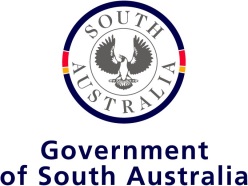 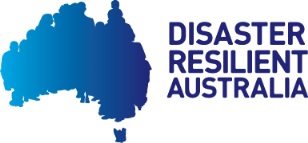 Business Continuity Plan 2020Distribution ListTo assist in updating and revising the plan, an up-to-date list of all plan locations and persons supplied with a copy of the plan should be included. References and related documentsInclude all documents that have a bearing on your Business Continuity Plan.Section 1Executive Summary (optional)An executive summary is the plan in miniature (usually one page or shorter). It should contain enough information for a reader to get acquainted with the plan without reading the full document. Depending on the size of your business and the length of your document, you may choose not to include an executive summary.ObjectivesObjectives serve as a means of clarifying the purpose of your plan and should describe the intended result.  An example of plan objectives are listed below:The objectives of this plan are to:undertake risk management assessmentdefine and prioritise your critical business functionsdetail your immediate response to a critical incidentdetail strategies and actions to be taken to enable you to stay in businessreview and update this plan on a regular basis.GlossaryThis table provides a consistent and commonly agreed set of definitions for terms used in the plan.  You should customise this list to suit your business.Section 2Risk Management PlanningYou need to manage the risks to your business by identifying and analysing the things that may have an adverse effect on your business and choosing the best method of dealing with each of these identified risks.The questions to ask yourself are: What could cause an impact?How serious would that impact be?What is the likelihood of this occurring?Can it be reduced or eliminated?An example is provided in the following table for you. Risk Management PlanKey:VH	=	Very HighH	=	HighM	=	MediumL	=	Low InsuranceAs part of your risk management plan you need to determine what types of insurance are available and put in place the insurance your business needs.Data security and backup strategyHow have you protected your data and your network (e.g. virus protection, secure networks and firewalls, secure passwords and data backup procedures)? Detail your backup procedures in the table below.Section 3Business Impact AnalysisAs part of the Business Continuity Plan business owners should undertake a  Business Impact Analysis which will use the information in your Risk Management Plan to assess the identified risks and impacts in relation to critical activities of your business and determine basic recovery requirements.Critical activities may be defined as primary business functions that must continue in order to support your business.You need to identify:your critical business activitieswhat the impact to your business would be in the event of a disruptionhow long could your business survive without performing this activity.As part of your Business Impact Analysis you should assign Recovery Time Objectives (RTO) to each function. The RTO is the time from which you declare a crisis/disaster to the time that the critical business function must be fully operational in order to avoid serious financial loss.The following questions may assist you to determine your critical activities. In the following table, list the business activities that must be performed to ensure your business continues to operate effectively.  If you have a number of business units/departments, complete one table for each.For each business activity listed above, complete the following:Business Activity Name:   Direct service deliveryBusiness Activity Description: Provision of NDIS and aged care home based support servicesWhat are the losses if this business activity could not be provided?Loss of Revenue: $   per weekIncreased Costs: $N/AStaffing: staff numbers will need to be reduced.Product/service: Number of consumers being provided services will be reduced. Fines or penalties due to missed deadlines: Risk of non-compliance penaltiesLegal liability, personal damage, public harm: High risk of harm to people who depend on our servicesLoss of good will, public image: Will occur if unable to meet the needs of people who depend on our services.
Comments:Normally maintain around ?-? NDIS clients and ?-? Aged Care clients with approximately ? service staffFor what maximum amount of time could this business activity be unavailable (either 100% or partial) before the losses would occur?Comments:If services are not provided for more than 1 week, clients will seek services from another provider.Does this activity depend on any outside services or products for its successful completion?
  No   		 Yes – If yes, check one of the following:    Sole Supplier   	 Major Supplier 	  Many Alternate SuppliersComments:If … then….On a scale of 1 to 5 (1 being the Most Important, 5 being the Least Important), where would this business activity fall in terms of being important to the operation of your department or business?
	 1	 2	 3	 4	 5Comments:Delivery of NDIS and Aged care home based services is the primary activity of the organisation.Completed By: __________________________	Date: ______________Business Impact AnalysisSection 4Incident Response PlanThis is to prepare you for a timely response to critical incidents and reduce the impact of those incidents on your previously identified business operations. It also prepares key personnel to provide an effective response to ensure minimal disruption to operations in the event of emergency.The following provides an example of the type of information, including checklists, you might include when planning your response to a critical incident. These together would form your Incident Response Plan.Immediate Response ChecklistEvacuation ProceduresYou need to have appropriate evacuation procedures that cater for both staff and visitors.  These procedures should be stored in a place accessible to all staff.The objective of an evacuation plan is to provide a set of procedures to be used by site occupants in the event of a critical incident. You should:start with a floor plan of the siteclearly identify the location of emergency exitsdevelop strategies for providing assistance to persons with disabilitiesmake sure that everyone knows what to do if evacuation is necessaryselect and indicate a meeting place (evacuation point) away from the site test the plan on a regular basis.Emergency kitIf there is damage to the building or if it must be evacuated and operations need to be moved to an alternative location, the emergency kit can be picked-up and quickly and easily carried off-site or alternatively stored safely and securely off-site. Document within your plan what is contained within your emergency kit and when it was last checked. Items that you may wish to include are: Documents: Business Continuity Plan – your plan to recover your business or organisation in the event of a critical incidentList of employees with contact details – include home and mobile numbers, and even e-mail addresses. You may also wish to include next-of-kin contact detailsLists of client/ consumer detailsList of contact details for key suppliersContact details for emergency servicesContact details for utility companiesBuilding site plan (this could help in a salvage effort), including location of gas, electricity and water shut off pointsEvacuation planLatest stock and equipment inventoryInsurance company detailsFinancial and banking informationEngineering plans and drawingsProduct lists and specificationsLocal authority contact detailsCompany seals and documentsEquipment: Computer back-up tapes/disks/USB memory sticks or flash drives (if not cloud based) Spare keys/security codesTorch and spare batteriesHazard and cordon tapeMessage pads and flip chartMarker pens (for temporary signs) General stationery (pens, paper, etc)Mobile phone chargerDust and toxic fume masksNotes: Make sure this pack is stored safely and securely on-site and off-site (in another location). Ensure items in the pack are checked regularly, kept up-to-date, and in good working order. Remember that cash/credit cards may be needed for emergency expenditure. This list is not exhaustive, and you should customise it to suit your organisation. Roles and ResponsibilitiesThis table allows you to assign responsibility for completion of each task to one of your designated roles. You will then assign each role, or multiple roles, to one or more staff members and assign back-up staff as appropriate. The staff members involved should then be given this table in order to understand their roles and as a task assignment list for completion of pre-emergency planning and emergency tasks. You should customise this table to suit your organisation’s needs and structure.Key Contact SheetContact List – InternalUse this table to document your staff emergency contact details. Each business will have different positions identified in its contact list. Contact List – ExternalUse this table to document external services (including Emergency Services) contact details. Each business will have different external suppliers and stakeholders.Event LogUse the Event Log to record information, decision and actions in the period immediately following the critical event or incident.Section 5Recovery Recovery is the return to your pre-emergency condition. Performing your critical activities as soon as possible after a critical incident is your primary focus.You should complete this table with the intention of supporting recovery in ‘worst case’ scenarios. It can then be modified according to the degree of loss to your business.  The recovery process includes:developing strategies to recover your business activities in the quickest possible timeidentifying resources required to recover your operationsdocumenting your previously identified RTO’slisting the person/s who have responsibility for each task and the expected completion date.An example is provided for you in the table following. Recovery PlanIncident Recovery ChecklistYou will need to customise this list to include information specific to your business.Recovery contactsInclude all of the organisations/people that will be essential to the recovery of your business.Insurance claimsWhat insurance policies have you claimed for?Market assessmentList any areas of you market that have changed due to the incident.Section 6Rehearse, Maintain and ReviewIt is critical that you rehearse your plan to ensure that it remains relevant and useful. This may be done as part of a training exercise and is a key factor in the successful implementation of the plan during an emergency.You must also ensure that you regularly review and update your plan to maintain accuracy and reflect any changes inside or outside the business. The following points may help:A training schedule must be prepared for all people who may be involved in an emergency at the site. Pay attention to staff changes.  It is best to use staff titles rather than names.  If you change your organisational structure or suppliers/contractors this must be amended in your plan.After an event it is important to review the performance of the plan, highlighting what was handled well and what could be improved next time.Training scheduleRecord details of your training schedule in the table below:Review scheduleRecord details of your review schedule in the table below:Insert Your Business NameCopy NumberNameLocation001002003004005006Document TitleBusiness Continuity Planninga process that helps develop a plan document to manage the risks to a business, ensuring that it can operate to the extent required in the event of a crisis/disaster. Business Continuity Plana document containing all of the information required to ensure that your business is able to resume critical business activities should a crisis/disaster occur.Business Impact Analysisthe process of gathering information to determine basic recovery requirements for your key business activities in the event of a crisis/disaster.Key business activitiesthose activities essential to deliver outputs and achievement of business objectives.Recovery Time Objective (RTO)the time from which you declare a crisis/disaster to the time that the critical business functions must be fully operational in order to avoid serious financial loss.Resourcesthe means that support delivery of an identifiable output and/or result. Resources may be money, physical assets, or most importantly, people.Risk Managementis the process of defining and analysing risks, and then deciding on the appropriate course of action in order to minimise these risks, whilst still achieving business goals.Prepared by:Date:Review by:Date:Risk Description:LikelihoodImpactPriorityPreventative ActionContingency PlansLoss of workforce-natural disaster-human health epidemic or pandemic-industrial issuesLVHHensure adequate insurance cover in place including business interruption subsidise flu vaccination program for staffrecruit staff who live across the breadth of our service areainitiate employer of choice initiativesreciprocal arrangement with another service provider to provide service on our behalf if we are unable.Loss of workplace -natural disaster-contamination-structural safety issues-vandalismHHHensure adequate insurance cover in place including business interruption and general property including theftinstall alarm and video surveillance cameracloud based data storage to enable data access from any siteshare workspace with another organisationwork from another office locationwork from home arrangementsLoss of critical suppliesLoss of office telecommunicationsLoss of ICT inc emailLoss of critical electronic informationLoss of internetLoss of equipmentLoss of capacity to travelInsurance typePolicy coveragePolicy exclusionsInsurance company and contactLast review datePayments dueBusiness InterruptionBusiness interruption due to:firefloodtheftterrorismtsunamilandslideXYZ Insurance, A Person    Ph: 08 0000 000000/00/00Amount you pay and frequency. e.g. Monthly, yearlyProfessional indemnityPropertyPublic liabilityProduct liabilityCommercial vehicleManagement liability Employee dishonesty Association and Officials LiabilityVolunteer workers personal accident coverData for backupFrequency of backupBackup media/ servicePerson responsibleBackup procedure stepsClient databaseWeeklyExternal hard driveA Person Remove external drive from fire safeCopy data from Customer database Return external drive to fire safe1Direct service delivery2Payroll and bill paying3Tendering and reporting4Hours:Days:Weeks:Months:Critical Business ActivityDescriptionPriorityImpact of loss(describe losses in terms of financial, staffing, loss of reputation etc)RTO(critical period before business losses occur)Direct service deliveryProvision of NDIS and Aged Care servicesHighreduced $? revenue per weekhealth and safety risks for clients/consumersclients will source alternate providerunable to meet business overheads eg rent, staff wagespotential job losses (after 1-2 weeks).1 weekPayroll and bill paying1 weekTendering and reporting2 weeksIncident ResponseActions takenHave you:assessed the severity of the incident? evacuated the site if necessary?accounted for everyone?identified any injuries to persons?contacted Emergency Services?implemented your Incident Response Plan?started an Event Log? activated staff members and resources? appointed a spokesperson? gained more information as a priority?briefed team members on incident?allocated specific roles and responsibilities?identified any damage?identified critical activities that have been disrupted?kept staff informed?contacted key stakeholders?understood and complied with any regulatory/compliance requirements?initiated media/public relations response?RoleDesignated employeesAlternateTeam LeaderName: Sarah Smith Contact Information: 0400 000 000Name: John JonesContact Information: 0400 001 001Emergency Responsibilities:ensure the Business Continuity Plan has been activatedoversee smooth implementation of the response and recovery section of the plandetermine the need for and activate the use of an alternate operation site and other continuity taskscommunicate with key stakeholders as neededprovide important information to the Communication Officer for distributionkeep key staff apprised of any changes to situationEmergency Responsibilities:ensure the Business Continuity Plan has been activatedoversee smooth implementation of the response and recovery section of the plandetermine the need for and activate the use of an alternate operation site and other continuity taskscommunicate with key stakeholders as neededprovide important information to the Communication Officer for distributionkeep key staff apprised of any changes to situationEmergency Responsibilities:ensure the Business Continuity Plan has been activatedoversee smooth implementation of the response and recovery section of the plandetermine the need for and activate the use of an alternate operation site and other continuity taskscommunicate with key stakeholders as neededprovide important information to the Communication Officer for distributionkeep key staff apprised of any changes to situationRoleDesignated employeesAlternateTitleName:  Contact Information: Name:  Contact Information: RoleDesignated employeesAlternateTitleName:  Contact  Information: Name:  Contact Information: PersonContact number/sEmailEmailResponsibilities- Sarah Smith0400 000 0000400 000 000Bill.Smith@widgets.net.auBC Team Leader- John Jones0400 001 0010400 001 001John.Jones@widgets.net.auAlternate BC Team LeaderKey contactsContact number/sPolice131 444 or 000Fire service000State Emergency Services132 500Ambulance000MedicalSecurityInsurance companySuppliersWater and SewerageGasElectricityTelephoneDateDateTimeTimeInformation / Decisions / Actions Initials0/0/00900 hrs Business Continuity Plan. Business Continuity Plan.SSCritical Business ActivitiesPreventative/Recovery ActionsResource Requirements/ Outcomes Recovery Time ObjectiveResponsibilityCompleted Service provision - haltedre-assess financial position of business including cash flows due to loss of revenue to meet minimal overheadsminimise overheads – review expenses and develop plan of action to reduce fixed and variable overheads include reduction of casual and permanent staff hoursnegotiate with suppliers to prevent build-up of materials and reduce costssource alternative production sitediversify product range and services offered e.g. repairs and restoration.put aside cash reserves to cover costs reduce costs where ableresearch new products and servicesidentify alternative production site.2 weeksBusiness owner/ operator0/0/0Incident ResponseActions Now that the crisis is over have you:refocused efforts towards recovery?deactivated staff members and resources as necessary?continued to gather information about the situation as if effects you?assessed your current financial position?reviewed cash requirements to restore operations?contacted your insurance broker/company?developed financial goals and timeframes for recovery?kept staff informed?kept key stakeholders and consumers informed?identified information requirements and sourced the information?set priorities and recovery options?updated the Recovery Plan?captured lessons learnt from your individual, team and business recovery?Contact TypeOrganisation NameContactTitlePhone/Mobile numberInsuranceXYZ InsuranceD SmithClaims Advisor0400 000 000Telephone/internet services providerBank/building societySupplier ()Supplier (Backup)AccountantLawyerDept for HealthNDIAInsurance companyDateDetails of claimFollow-up actionsABC Insurance00/00/00Enter details of claim and contact person.Actions required by the insurer to process claim, eg photos, damage estimatesMarket changesImpact to businessBusiness optionsWhat has changed in the market?What impact will the market changes have on your business?How can your business adapt to suit these new market conditions?Training DateTraining typeComments0/0/0Evacuation drillAll personnel evacuated and accounted for within acceptable timeframe.Review dateReason for reviewChanges made0/0/0New personnel in new rolesPlan updated to reflect changes to roles and responsibilities